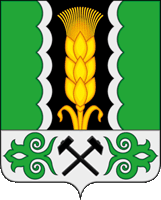 Российская Федерация Республика ХакасияАлтайский район Администрация Новомихайловского сельсоветаРАСПОРЯЖЕНИЕ«15» сентября 2021 г.							                          №  32	   		    с. Новомихайловка					Об определении парковочных месттранспортных средств на периодпроведения выборов депутатов                                                                                              в Государственную Думу Федерального Собрания Российской Федерации VIII созываВ соответствии с  Федеральным законом  от 06.10.2003 № 131-ФЗ «Об общих принципах организации местного самоуправления в Российской Федерации», руководствуясь Уставом муниципального образования Новомихайловский сельсовет. В период проведения выборов  депутатов в  Государственную Думу Федерального Собрания Российской Федерации VIII созыва с 17 сентября 2021 года по 19 сентября 2021 года:Запретить парковку транспортных средств,  вблизи избирательного участка № 193 на расстоянии 30 метров, расположенного по адресу: Республика Хакасия, Алтайский район, с. Новомихайловка, ул. Новая 21А.Определить парковочные места для стоянки транспортных средств, площадь у здания магазина РАЙПО, расположенного по адресу: Республика Хакасия, Алтайский район, с. Новомихайловка, ул. Кирова, 54. Контроль исполнения настоящего распоряжения оставляю за собой.Обнародовать настоящее распоряжение на информационных стендах, а так же на сайте Администрации Новомихайловского сельсовета.Глава Новомихайловского сельсовета                                          П.А. Лавринов 